Staverton Parish Neighbourhood Plan 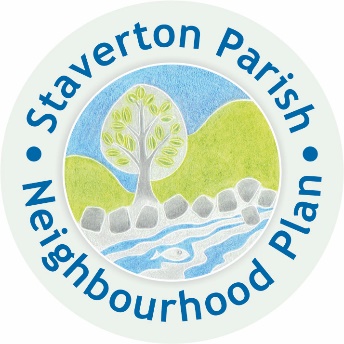 Creating a new vision for the FutureSteering Group MeetingTuesday 7th May 2019 at 7-30At the Live and let Live, landscoveAGENDAApologies for absenceApproval of notes from the last meetingDeclarations of interestTo discuss how Staverton PC’s vote to pledge to make the Parish carbon neutral by 2030 will impact on NP policies. (At the least we will need to look at our Climate Change and Flooding policy direction and without doubt it will impact all our discussions and decisions.)To formulate our criteria for site suitability Look in more detail at each site with Lee’s report and our criteria to make our choices of sites eventually.Financial Update - Chris